Барабан НатяжнойЗАКАЗЧИК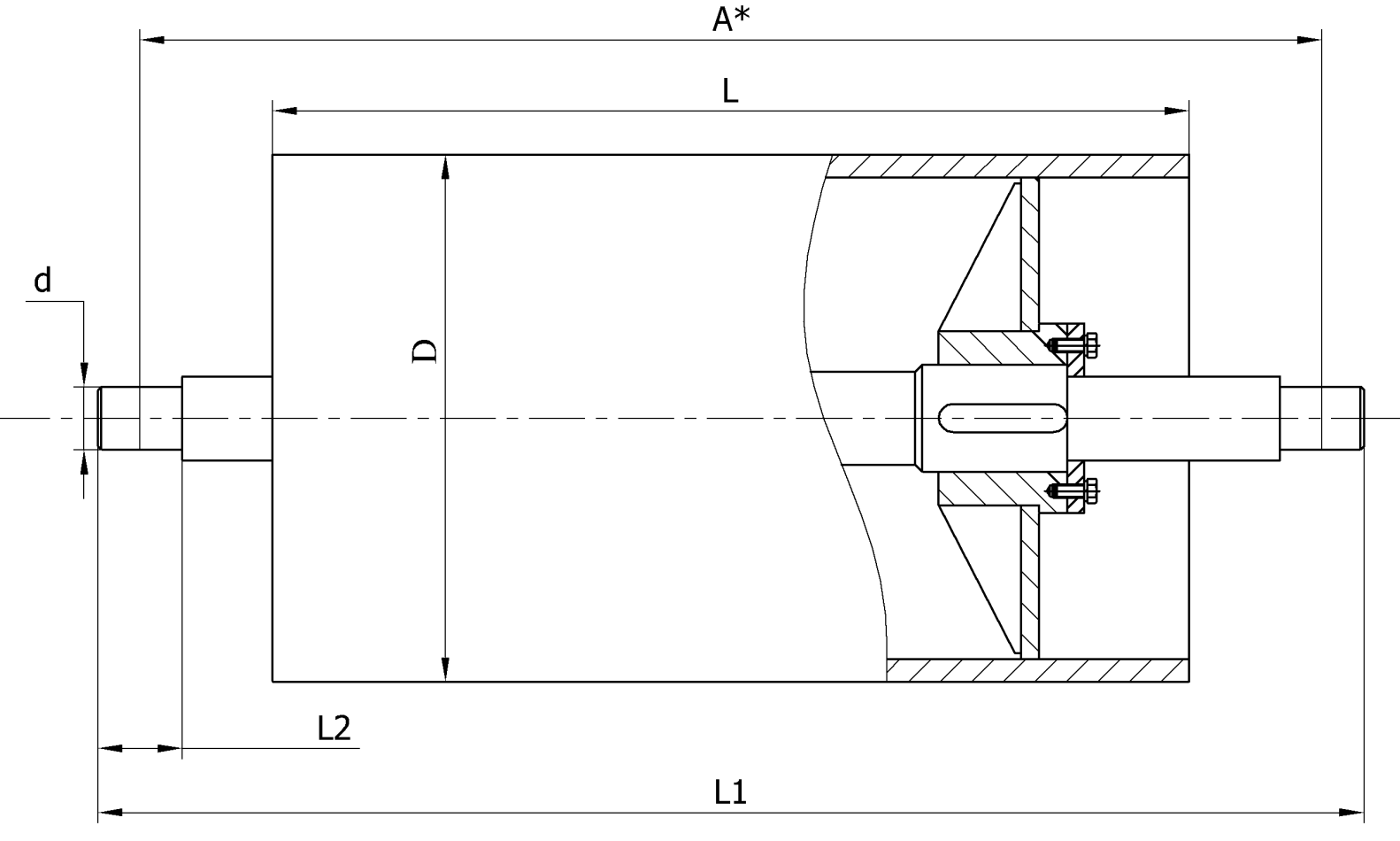 DA*LL1L2dКоличествоПримечание